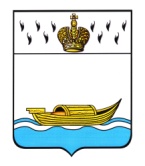 ДУМА ВЫШНЕВОЛОЦКОГО ГОРОДСКОГО ОКРУГАРЕШЕНИЕот 25.03.2020                                     № 162О внесении изменений в решениеДумы Вышневолоцкого городскогоокруга от 25.12.2019 № 114 «О бюджете муниципального образования Вышневолоцкий городской округТверской области на 2020 год и на плановый период 2021 и 2022 годов»Дума Вышневолоцкого городского округа решила:1. Внести в решение Думы Вышневолоцкого городского округа от 25.12.2019 № 114 «О бюджете муниципального образования Вышневолоцкий городской округ Тверской области на 2020 год и на плановый период 2021 и 2022 годов» (с изменениями от 29.01.2020 № 145, от 26.02.2020 № 155) (далее – решение) следующие изменения:1.1. Пункт 1 статьи 1 изложить в новой редакции: «1. Утвердить основные характеристики бюджета муниципального образования Вышневолоцкий городской округ Тверской области (далее - местный бюджет) на 2020 год:1) общий объем доходов местного бюджета в сумме 1 449 319,43 тыс. руб.;2) общий объем расходов местного бюджета в сумме 1 477 614,13 тыс. руб.;3) дефицит местного бюджета в сумме 28 294,7 тыс. руб.».1.2. В пункте 3 статьи 1 слова «в 2020 году в сумме 754 867,35 тыс. руб.» заменить словами «в 2020 году в сумме 772 125,73 тыс. руб.».1.3. В статье 6 слова «на 2020 год в сумме 126 334,3 тыс. руб.» заменить словами «на 2020 год в сумме 124 308,0 тыс. руб.».1.4. В абзаце 1 статьи 8 слова «в 2020 году в сумме 223 451,8 тыс. руб.» заменить словами «в 2020 году в сумме 240 710,18 тыс. руб.».1.5. Дополнить статью 8 пунктом 16 следующего содержания:«16. на поддержку муниципальных программ формирования современной городской среды в 2020 году в сумме 17 258,38 тыс. руб.».1.6. Пункт 5 статьи 17 изложить в следующей редакции: «5) при перераспределении бюджетных ассигнований между главным администратором и администратором (администраторами), между администраторами и (или) по разделам, подразделам, целевым статьям и группам видов расходов бюджета в пределах общего объема бюджетных ассигнований, предусмотренных на реализацию муниципальной программы, - только по согласованию с Министерством финансов Тверской области;». 1.7. Приложение 1 к решению «Источники финансирования дефицита бюджета муниципального образования Вышневолоцкий городской округ Тверской области на 2020 год и на плановый период 2021 и 2022 годов» изложить в новой редакции согласно приложению 1 к настоящему решению.1.8. Приложение 5 к решению «Прогнозируемые доходы бюджета муниципального образования Вышневолоцкий городской округ Тверской области по группам, подгруппам, статьям, подстатьям и элементам доходов классификации доходов бюджетов Российской Федерации на 2020 год и на плановый период 2021 и 2022 годов» изложить в новой редакции согласно приложению 2 к настоящему решению.1.9. Приложение 6 к решению «Распределение бюджетных ассигнований бюджета муниципального образования Вышневолоцкий городской округ Тверской области по разделам и подразделам классификации расходов бюджетов на 2020 год и на плановый период 2021 и 2022 годов» изложить в новой редакции согласно приложению 3 к настоящему решению.1.10. Приложение 7 к решению «Распределение бюджетных ассигнований бюджета муниципального образования Вышневолоцкий городской округ Тверской области по разделам, подразделам, целевым статьям (муниципальным программам и непрограммным направлениям деятельности), группам видов расходов классификации расходов бюджетов на 2020 год и на плановый период 2021 и 2022 годов» изложить в новой редакции согласно приложению 4 к настоящему решению.1.11. Приложение 8 к решению «Ведомственная структура расходов бюджета муниципального образования Вышневолоцкий городской округ Тверской области по главным распорядителям бюджетных средств, разделам, подразделам, целевым статьям (муниципальным программам и непрограммным направлениям деятельности), группам видов расходов классификации расходов бюджетов на 2020 годи на плановый период 2021 и 2022 годов» изложить в новой редакции согласно приложению 5 к настоящему решению.1.12. Приложение 9 к решению «Распределение бюджетных ассигнований по целевым статьям (муниципальным программам и непрограммным направлениям деятельности), группам видов расходов, главным распорядителям средств бюджета муниципального образования Вышневолоцкий городской округ Тверской области, разделам, подразделам классификации расходов бюджетов на 2020 год и на плановый период 2021 и 2022 годов» изложить в новой редакции согласно приложению 6 к настоящему решению.2. Настоящее решение вступает в силу со дня его принятия, действие положений подпункта 1.6 пункта 1 настоящего решения распространяется на правоотношения, возникшие с 01 января 2020 года.3. Настоящее решение подлежит официальному опубликованию в газете «Вышневолоцкая правда» и размещению на официальном сайте муниципального образования Вышневолоцкий городской округ Тверской области в информационно-телекоммуникационной сети «Интернет».ГлаваВышневолоцкого городского округа                                              Н.П. РощинаПредседатель Думы Вышневолоцкого городского округа                                               Н.Н. АдровПриложение 1Приложение 1Приложение 1Приложение 1Приложение 1к решению Думы Вышневолоцкого городского округа от 25.03.2020 № 162к решению Думы Вышневолоцкого городского округа от 25.03.2020 № 162к решению Думы Вышневолоцкого городского округа от 25.03.2020 № 162к решению Думы Вышневолоцкого городского округа от 25.03.2020 № 162к решению Думы Вышневолоцкого городского округа от 25.03.2020 № 162"О внесении изменений в решение Думы Вышневолоцкого городского округа"О внесении изменений в решение Думы Вышневолоцкого городского округа"О внесении изменений в решение Думы Вышневолоцкого городского округа"О внесении изменений в решение Думы Вышневолоцкого городского округа"О внесении изменений в решение Думы Вышневолоцкого городского округаот 25.12.2019 № 114 "О бюджете муниципального образования от 25.12.2019 № 114 "О бюджете муниципального образования от 25.12.2019 № 114 "О бюджете муниципального образования от 25.12.2019 № 114 "О бюджете муниципального образования от 25.12.2019 № 114 "О бюджете муниципального образования Вышневолоцкий городской округ Тверской области Вышневолоцкий городской округ Тверской области Вышневолоцкий городской округ Тверской области Вышневолоцкий городской округ Тверской области Вышневолоцкий городской округ Тверской области на 2020 год и на плановый период 2021 и 2022 годов"на 2020 год и на плановый период 2021 и 2022 годов"на 2020 год и на плановый период 2021 и 2022 годов"на 2020 год и на плановый период 2021 и 2022 годов"на 2020 год и на плановый период 2021 и 2022 годов"Приложение  1Приложение  1Приложение  1Приложение  1Приложение  1к  решению  Думы Вышневолоцкого городского округа к  решению  Думы Вышневолоцкого городского округа к  решению  Думы Вышневолоцкого городского округа к  решению  Думы Вышневолоцкого городского округа к  решению  Думы Вышневолоцкого городского округа от 25.12.2019 № 114 "О бюджете муниципального образования от 25.12.2019 № 114 "О бюджете муниципального образования от 25.12.2019 № 114 "О бюджете муниципального образования от 25.12.2019 № 114 "О бюджете муниципального образования от 25.12.2019 № 114 "О бюджете муниципального образования Вышневолоцкий городской округ Тверской области Вышневолоцкий городской округ Тверской области Вышневолоцкий городской округ Тверской области Вышневолоцкий городской округ Тверской области Вышневолоцкий городской округ Тверской области на 2020 год и на плановый период 2021 и 2022 годов"на 2020 год и на плановый период 2021 и 2022 годов"на 2020 год и на плановый период 2021 и 2022 годов"на 2020 год и на плановый период 2021 и 2022 годов"на 2020 год и на плановый период 2021 и 2022 годов"Источники финансирования дефицита бюджета муниципального образованияИсточники финансирования дефицита бюджета муниципального образованияИсточники финансирования дефицита бюджета муниципального образованияИсточники финансирования дефицита бюджета муниципального образованияИсточники финансирования дефицита бюджета муниципального образованияВышневолоцкий городской округ Тверской областиВышневолоцкий городской округ Тверской областиВышневолоцкий городской округ Тверской областиВышневолоцкий городской округ Тверской областиВышневолоцкий городской округ Тверской областина 2020 год и на плановый период 2021 и 2022 годовна 2020 год и на плановый период 2021 и 2022 годовна 2020 год и на плановый период 2021 и 2022 годовна 2020 год и на плановый период 2021 и 2022 годовна 2020 год и на плановый период 2021 и 2022 годовКод бюджетной классификации Российской ФедерацииНаименование Сумма (тыс.руб.)Сумма (тыс.руб.)Сумма (тыс.руб.)Код бюджетной классификации Российской ФедерацииНаименование 2020 год2021 год2022 год000 01 03 01 00 00 0000 000Бюджетные кредиты от других бюджетов бюджетной системы Российской Федерации-13600,000,000,00000 01 03 01 00 00 0000 700Получение бюджетных кредитов от других бюджетов бюджетной системы Российской Федерации в валюте Российской Федерации0,000,000,00000 01 03 01 00 04 0000 710Получение кредитов от других бюджетов бюджетной системы Российской Федерации бюджетами городских округов в валюте Российской Федерации0,000,000,00000 01 03 01 00 00 0000 800Погашение бюджетных кредитов, полученных от других бюджетов бюджетной системы Российской Федерации в валюте Российской Федерации-13600,000,000,00000 01 03 01 00 04 0000 810Погашение бюджетами городских округов кредитов от других бюджетов бюджетной системы Российской Федерации в валюте Российской Федерации-13600,000,000,00000 01 05 00 00 00 0000 000Изменение остатков средств на счетах по учету средств бюджета41894,700,000,00000 01 05 00 00 00 0000 500Увеличение остатков средств бюджетов-1449319,43-1450867,55-1366344,75000 01 05 02 00 00 0000 500Увеличение прочих остатков средств бюджетов-1449319,43-1450867,55-1366344,75000 01 05 02 01 04 0000 510Увеличение прочих остатков денежных средств бюджета городского округа-1449319,43-1450867,55-1366344,75000 01 05 00 00 00 0000 600Уменьшение остатков средств бюджетов1491214,131450867,551366344,75000 01 05 02 00 00 0000 600Уменьшение прочих остатков средств бюджетов1491214,131450867,551366344,75000 01 05 02 01 04 0000 610Уменьшение прочих остатков денежных средств бюджета городского округа1491214,131450867,551366344,75Итого источники финансирования дефицита бюджета городского бюджетаИтого источники финансирования дефицита бюджета городского бюджета28294,700,000,00Глава Вышневолоцкого городского округа                                                                   Н.П. Рощина Глава Вышневолоцкого городского округа                                                                   Н.П. Рощина Глава Вышневолоцкого городского округа                                                                   Н.П. Рощина Глава Вышневолоцкого городского округа                                                                   Н.П. Рощина Глава Вышневолоцкого городского округа                                                                   Н.П. Рощина Председатель Думы Вышневолоцкого
городского округа                                                                                                            Н. Н. Адров
 Председатель Думы Вышневолоцкого
городского округа                                                                                                            Н. Н. Адров
 Председатель Думы Вышневолоцкого
городского округа                                                                                                            Н. Н. Адров
 Председатель Думы Вышневолоцкого
городского округа                                                                                                            Н. Н. Адров
 Председатель Думы Вышневолоцкого
городского округа                                                                                                            Н. Н. Адров
 Приложение 2Приложение 2Приложение 2Приложение 2Приложение 2к решению Думы Вышневолоцкого городского округа от  25.03.2020  № 162к решению Думы Вышневолоцкого городского округа от  25.03.2020  № 162к решению Думы Вышневолоцкого городского округа от  25.03.2020  № 162к решению Думы Вышневолоцкого городского округа от  25.03.2020  № 162к решению Думы Вышневолоцкого городского округа от  25.03.2020  № 162"О внесении изменений в решение Думы Вышневолоцкого городского округа"О внесении изменений в решение Думы Вышневолоцкого городского округа"О внесении изменений в решение Думы Вышневолоцкого городского округа"О внесении изменений в решение Думы Вышневолоцкого городского округа"О внесении изменений в решение Думы Вышневолоцкого городского округаот 25.12.2019 № 114 "О бюджете муниципального образования от 25.12.2019 № 114 "О бюджете муниципального образования от 25.12.2019 № 114 "О бюджете муниципального образования от 25.12.2019 № 114 "О бюджете муниципального образования от 25.12.2019 № 114 "О бюджете муниципального образования Вышневолоцкий городской округ Тверской области Вышневолоцкий городской округ Тверской области Вышневолоцкий городской округ Тверской области Вышневолоцкий городской округ Тверской области Вышневолоцкий городской округ Тверской области на 2020 год и на плановый период 2021 и 2022 годов"на 2020 год и на плановый период 2021 и 2022 годов"на 2020 год и на плановый период 2021 и 2022 годов"на 2020 год и на плановый период 2021 и 2022 годов"на 2020 год и на плановый период 2021 и 2022 годов"Приложение 5Приложение 5Приложение 5Приложение 5Приложение 5к решению Думы Вышневолоцкого городского округа к решению Думы Вышневолоцкого городского округа к решению Думы Вышневолоцкого городского округа к решению Думы Вышневолоцкого городского округа к решению Думы Вышневолоцкого городского округа от 25.12.2019 № 114 "О бюджете муниципального образования от 25.12.2019 № 114 "О бюджете муниципального образования от 25.12.2019 № 114 "О бюджете муниципального образования от 25.12.2019 № 114 "О бюджете муниципального образования от 25.12.2019 № 114 "О бюджете муниципального образования Вышневолоцкий городской округ Тверской области Вышневолоцкий городской округ Тверской области Вышневолоцкий городской округ Тверской области Вышневолоцкий городской округ Тверской области Вышневолоцкий городской округ Тверской области на 2020 год и на плановый период 2021 и 2022 годов"на 2020 год и на плановый период 2021 и 2022 годов"на 2020 год и на плановый период 2021 и 2022 годов"на 2020 год и на плановый период 2021 и 2022 годов"на 2020 год и на плановый период 2021 и 2022 годов"Прогнозируемые доходы бюджета муниципального образования                                               Вышневолоцкий городской округ Тверской области по группам, подгруппам, статьям, подстатьям и элементам доходов классификации доходов бюджетов Российской Федерации                                                 на 2020 год и на плановый период 2021 и 2022 годовПрогнозируемые доходы бюджета муниципального образования                                               Вышневолоцкий городской округ Тверской области по группам, подгруппам, статьям, подстатьям и элементам доходов классификации доходов бюджетов Российской Федерации                                                 на 2020 год и на плановый период 2021 и 2022 годовПрогнозируемые доходы бюджета муниципального образования                                               Вышневолоцкий городской округ Тверской области по группам, подгруппам, статьям, подстатьям и элементам доходов классификации доходов бюджетов Российской Федерации                                                 на 2020 год и на плановый период 2021 и 2022 годовПрогнозируемые доходы бюджета муниципального образования                                               Вышневолоцкий городской округ Тверской области по группам, подгруппам, статьям, подстатьям и элементам доходов классификации доходов бюджетов Российской Федерации                                                 на 2020 год и на плановый период 2021 и 2022 годовПрогнозируемые доходы бюджета муниципального образования                                               Вышневолоцкий городской округ Тверской области по группам, подгруппам, статьям, подстатьям и элементам доходов классификации доходов бюджетов Российской Федерации                                                 на 2020 год и на плановый период 2021 и 2022 годовКод бюджетной классификации Российской ФедерацииНаименование доходаСумма  (тыс.руб.)Сумма  (тыс.руб.)Сумма  (тыс.руб.)Код бюджетной классификации Российской ФедерацииНаименование дохода2020 год2021 год2022 год12345000 1 00 00000 00 0000 000НАЛОГОВЫЕ И НЕНАЛОГОВЫЕ ДОХОДЫ677193,70669271,00662211,10000 1 01 00000 00 0000 000НАЛОГИ НА ПРИБЫЛЬ, ДОХОДЫ503325,00496249,00495677,00000 1 01 02000 01 0000 110Налог на доходы физических лиц503325,00496249,00495677,00000 1 01 02010 01 0000 110Налог на доходы физических лиц с доходов, источником которых является налоговый агент, за исключением доходов, в отношении которых исчисление и уплата налога осуществляются в соответствии со статьями 227, 227.1. и 228 Налогового кодекса Российской Федерации494508,00487854,00487292,00000 1 01 02020 01 0000 110Налог на доходы физических лиц с доходов, полученных от осуществления деятельности физическими лицами, зарегистрированными в качестве индивидуальных предпринимателей, нотариусов, занимающихся частной практикой, адвокатов, учредивших адвокатские кабинеты и других лиц, занимающихся частной практикой в соответствии со статьей 227 Налогового кодекса Российской Федерации3706,003584,003580,00000 1 01 02030 01 0000 110Налог на доходы физических лиц с доходов, полученных физическими лицами в соответствии со статьей 228 Налогового кодекса Российской Федерации5111,004811,004805,00000 1 03 00000 00 0000 000НАЛОГИ НА ТОВАРЫ (РАБОТЫ, УСЛУГИ), РЕАЛИЗУЕМЫЕ НА ТЕРРИТОРИИ РОССИЙСКОЙ ФЕДЕРАЦИИ16910,2018979,5021854,40000 1 03 02000 01 0000 110Акцизы по подакцизным товарам (продукции), производимым на территории Российской Федерации16910,2018979,5021854,40000 1 03 02230 01 0000 110Доходы от уплаты акцизов на дизельное топливо, подлежащие распределению между бюджетами субъектов Российской Федерации и местными бюджетами с учетом установленных дифференцированнных нормативов отчислений в местные бюджеты6127,806864,1010059,10000 1 03 02240 01 0000 110Доходы от уплаты акцизов на моторные масла для дизельных и (или) карбюраторных (инжекторных) двигателей, подлежащие распределению между бюджетами субъектов Российской Федерации и местными бюджетами с учетом установленных дифференцированнных нормативов отчислений в местные бюджеты40,5043,9049,50000 1 03 02250 01 0000 110Доходы от уплаты акцизов на автомобильный бензин, подлежащие распределению между бюджетами субъектов Российской Федерации и местными бюджетами с учетом установленных дифференцированнных нормативов отчислений в местные бюджеты11881,8013314,4013022,50000 1 03 02260 01 0000 110Доходы от уплаты акцизов на прямогонный бензин, подлежащие распределению между бюджетами субъектов Российской Федерации и местными бюджетами с учетом установленных дифференцированнных нормативов отчислений в местные бюджеты-1139,90-1242,90-1276,70000 1 05 00000 00 0000 000НАЛОГИ НА СОВОКУПНЫЙ ДОХОД47364,0045825,0037804,00000 1 05 02000 02 0000 110Единый налог на вмененный доход для отдельных видов деятельности37904,009476,00000 1 05 03000 01 0000 110Единый сельскохозяйственный налог 149,00155,00161,00000 1 05 04000 02 0000 110Налог, взимаемый в связи с применением патентной системы налогообложения9311,0036194,0037643,00000 1 06 00000 00 0000 000НАЛОГИ НА ИМУЩЕСТВО63776,0063756,0063756,00000 1 06 01000 00 0000 110Налог на имущество физических лиц23873,0023873,0023873,00000 1 06 01020 04 0000 110Налог на имущество физических лиц, взимаемый по ставкам, применяемым к объектам налогообложения, расположенным в границах городских округов23873,0023873,0023873,00000 1 06 06000 00 0000 110Земельный налог39903,0039883,0039883,00000 1 06 06030 00 0000 110Земельный налог с организаций20995,0020995,0020995,00000 1 06 06032 04 0000 110Земельный налог с организаций, обладающих земельным участком, расположенным в границах городских округов20995,0020995,0020995,00000 1 06 06040 00 0000 110Земельный налог с физических лиц18908,0018888,0018888,00000 1 06 06042 04 0000 110Земельный налог с физических лиц, обладающих земельным участком, расположенным в границах городских округов18908,0018888,0018888,00000 1 08 00000 00 0000 000ГОСУДАРСТВЕННАЯ ПОШЛИНА7791,007791,007791,00000 1 08 03000 01 0000 110Государственная пошлина по делам, рассматриваемым в судах общей юрисдикции, мировыми судьями7791,007791,007791,00000 1 08 03010 01 0000 110Государственная пошлина по делам, рассматриваемым в судах общей юрисдикции, мировыми судьями (за исключением Верховного Суда Российской Федерации)7791,007791,007791,00000 1 11 00000 00 0000 000ДОХОДЫ ОТ ИСПОЛЬЗОВАНИЯ ИМУЩЕСТВА, НАХОДЯЩЕГОСЯ В ГОСУДАРСТВЕННОЙ И МУНИЦИПАЛЬНОЙ СОБСТВЕННОСТИ30796,3029582,9028539,30000 1 11 05000 00 0000 120Доходы, получаемые в виде арендной либо иной платы за передачу в возмездное пользование государственного и муниципального имущества (за исключением имущества автономных учреждений, а также имущества государственных и муниципальных унитарных предприятий, в том числе казенных)30796,3029582,9028539,30000 1 11 05010 00 0000 120Доходы, получаемые в виде арендной платы за земельные участки, государственная собственность на которые не разграничена, а также средства от продажи права на заключение договоров аренды указанных земельных участков20123,1019635,1019172,10000 1 11 05012 04 0000 120Доходы, получаемые в виде арендной платы за земельные участки, государственная собственность на которые не разграничена и которые расположены в границах городских округов, а также средства от продажи права на заключение договоров аренды указанных земельных участков20123,1019635,1019172,10000 1 11 05020 00 0000 120Доходы, получаемые в виде арендной платы за земли после разграничения государственной собственности на землю, а также средства от продажи права на заключение договоров аренды указанных земельных участков (за исключением земельных участков  бюджетных и автономных учреждений)113,20113,20113,20000 1 11 05024 04 0000 120Доходы, получаемые в виде арендной платы, а также средства от продажи права на заключение договоров аренды за земли, находящиеся в собственности городских округов (за исключением земельных участков муниципальных бюджетных и автономных учреждений)113,20113,20113,20000 1 11 05070 00 0000 120Доходы от сдачи в аренду имущества, составляющего государственную (муниципальную) казну (за исключением земельных участков)4033,003523,603105,00000 1 11 05074 04 0000 120Доходы от сдачи в аренду имущества, составляющего казну городских округов (за исключением земельных участков)4033,003523,603105,00000 1 11 09040 00 0000 120Прочие поступления от использования имущества, находящегося в государственной и муниципальной собственности (за исключением имущества бюджетных и автономных учреждений, а также имущества государственных и муниципальных унитарных предприятий, в том числе казенных)6527,006311,006149,00000 1 11 09044 04 0000 120Прочие поступления от использования имущества, находящегося в собственности городских округов (за исключением имущества муниципальных бюджетных и автономных учреждений, а также имущества муниципальных унитарных предприятий, в том числе казенных)6527,006311,006149,00000 1 12 00000 00 0000 000ПЛАТЕЖИ ПРИ ПОЛЬЗОВАНИИ ПРИРОДНЫМИ РЕСУРСАМИ596,50597,90621,90000 1 12 01000 01 0000 120Плата за негативное воздействие на окружающую среду596,50597,90621,90000 1 12 01010 01 0000 120Плата за выбросы загрязняющих веществ в атмосферный воздух стационарными объектами338,30337,40350,90000 1 12 01030 01 0000 120Плата за сбросы загрязняющих веществ в водные объектаы177,90177,50184,50000 1 12 01041 01 0000 120Плата за размещение отходов производства 80,3083,0086,50000 1 14 00000 00 0000 000ДОХОДЫ ОТ ПРОДАЖИ МАТЕРИАЛЬНЫХ И НЕМАТЕРИАЛЬНЫХ АКТИВОВ5668,005623,005578,00000 1 14 06000 00 0000 430Доходы от продажи земельных участков, находящихся в государственной и муниципальной собственности 3685,003685,003685,00000 1 14 06010 00 0000 430Доходы от продажи земельных участков, государственная собственность на которые не разграничена2900,002900,002900,00000 1 14 06012 04 0000 430Доходы от продажи земельных участков, государственная собственность на которые не разграничена и которые расположены в границах городских округов2900,002900,002900,00000 114 06310 00 0000 430Плата за увеличение площади земельных участков, находящихся в частной собственности, в результате перераспределения таких земельных участков и земель (или) земельных участков, государственная собственность на которые не разграничена785,00785,00785,00000 114 06312 04 0000 430Плата за увеличение площади земельных участков, находящихся в частной собственности, в результате перераспределения таких земельных участков и земель (или) земельных участков, государственная собственность на которые не разграничена и которые расположены в границах городских округов785,00785,00785,00000 1 14 13000 00 0000 410Доходы от приватизации имущества, находящегося в государственной и муниципалньой собственности 1983,001938,001893,00000 1 14 13040 04 0000 410Доходы от приватизации имущества, находящегося в собственности городских округов, в части приватизации нефинансовых активов имущества казны1983,001938,001893,00000 1 16 00000 00 0000 000ШТРАФЫ, САНКЦИИ, ВОЗМЕЩЕНИЕ УЩЕРБА589,50589,50589,50000 116 01053 01 0000 140Административные штрафы, установленные Главой 5 Кодекса Российской Федерации об административных правонарушениях, за административные правонарушения, посягающие на права граждан, налагаемые мировыми судьями, комиссиями по делам несовершеннолетних и защите их прав0,400,400,40000 116 01063 01 0000 140Административные штрафы, установленные Главой 6 Кодекса Российской Федерации об административных правонарушениях, за административные правонарушения, посягающие на здоровье, санитарно-эпидемиологическое благополучие населения и общественную нравственность, налагаемые мировыми судьями, комиссиями по делам несовершеннолетних и защите их прав85,3085,3085,30000 116 01073 01 0000 140Административные штрафы, установленные Главой 7 Кодекса Российской Федерации об административных правонарушениях, за административные правонарушения в области охраны собственности, налагаемые мировыми судьями, комиссиями по делам несовершеннолетних и защите их прав20,6020,6020,60000 116 01083 01 0000 140Административные штрафы, установленные Главой 8 Кодекса Российской Федерации об административных правонарушениях, за административные правонарушения в области охраны окружающей среды и природопользования, налагаемые мировыми судьями, комиссиями по делам несовершеннолетних и защите их прав29,3029,3029,30000 116 01133 01 0000 140Административные штрафы, установленные Главой 13 Кодекса Российской Федерации об административных правонарушениях, за административные правонарушения в области связи и информации, налагаемые мировыми судьями, комиссиями по делам несовершеннолетних и защите их прав0,500,500,50000 116 01143 01 0000 140Административные штрафы, установленные Главой 14 Кодекса Российской Федерации об административных правонарушениях, за административные правонарушения в области предпринимательской деятельности и деятельности саморегулируемых организаций, налагаемые мировыми судьями, комиссиями по делам несовершеннолетних и защите их прав64,6064,6064,60000 116 01153 01 0000 140Административные штрафы, установленные Главой 15 Кодекса Российской Федерации об административных правонарушениях, за административные правонарушения в области финансов, налогов и сборов, страхования, рынка ценных бумаг (за исключением штрафов, указанных в пункте 6 статьи 46 Бюджетного кодекса Российской Федерации), налагаемые мировыми судьями, комиссиями по делам несовершеннолетних и защите их прав10,7010,7010,70000 116 01173 01 0000 140Административные штрафы, установленные Главой 17 Кодекса Российской Федерации об административных правонарушениях, за административные правонарушения, посягающие на институты государственной власти, налагаемые мировыми судьями, комиссиями по делам несовершеннолетних и защите их прав0,500,500,50000 116 01193 01 0000 140Административные штрафы, установленные Главой 19 Кодекса Российской Федерации об административных правонарушениях, за административные правонарушения против порядка управления, налагаемые мировыми судьями, комиссиями по делам несовершеннолетних и защите их прав143,10143,10143,10000 116 01203 01 0000 140Административные штрафы, установленные Главой 20 Кодекса Российской Федерации об административных правонарушениях, за административные правонарушения, посягающие на общественный порядок и общественную безопасность, налагаемые мировыми судьями, комиссиями по делам несовершеннолетних и защите их прав156,50156,50156,50000 1 16 11064 01 0000 140Платежи, уплачиваемые в целях возмещения вреда, причиняемого автомобильным дорогам местного значения транспортными средствами, осуществляющими перевозки тяжеловесных и (или) крупногабаритных грузов30,0030,0030,00000 1 16 02020 02 0000 140Административные штрафы, установленные законами субъектов Российской Федерации об административных правонарушениях, за нарушение муниципальных правовых актов48,0048,0048,00000 1 17 00000 00 0000 000ПРОЧИЕ НЕНАЛОГОВЫЕ  ДОХОДЫ377,20277,200,00000 1 17 05040 04 0000 180Прочие неналоговые доходы бюджетов городских округов377,20277,200,00000 2 00 00000 00 0000 000БЕЗВОЗМЕЗДНЫЕ ПОСТУПЛЕНИЯ772125,73781596,55704133,65000 2 02 00000 00 0000 000Безвозмездные поступления от других бюджетов бюджетной системы Российской Федерации772125,73781596,55704133,65000 2 02 20000 00 0000 150Субсидии бюджетам бюджетной системы Российской Федерации 240710,18256586,10180318,00000 2 02 20077 04 0000 150Субсидии бюджетам городских округов  на строительство, реконструкцию муниципальных объектов дошкольного образования0,1019526,700,00000 2 02 20216 04 0000 150Субсидии бюджетам городских округов на осуществление дорожной деятельности в отношении автомобильных дорог общего пользования, а также капитального ремонта и ремонта дворовых территорий многоквартирных домов, проездов к дворовым территориям многоквартирных домов населенных пунктов74916,9090755,2091109,00000 2 02 20216 04 2125 150Субсидии бюджетам городских округов на ремонт дворовых территорий многоквартирных домов, проездов к дворовым территориям многоквартирных домов населенных пунктов7701,908040,808394,60000 2 02 20216 04 2224 150Субсидии бюджетам городских округов на капитальный ремонт и ремонт улично-дорожной сети муниципальных образований Тверской области62064,4077563,8077563,80000 2 02 20216 04 2227 150Субсидии бюджетам городских округов на проведение мероприятий в целях обеспечения безопасности дорожного движения на автомобильных дорогах общего пользования местного значения5150,605150,605150,60000 2 02 25232 04 0000 150Субсидии бюджетам городских округов  на создание дополнительных мест для детей в возрасте от 1,5 до 3 лет в образовательных организациях, осуществляющих образовательную деятельность по образовательным программам дошкольного образования59154,8059003,500,00000 2 02 25497 04 0000 150Субсидии бюджетам городских округов  на реализацию мероприятий по обеспечению жильем молодых семей956,40300,500,00000 2 02 25555 04 0000 150Субсидии бюджетам городских округов на реализацию программ формирования современной городской среды17258,38000 2 02 29999 04 0000 150Прочие субсидии бюджетам городских округов 88423,6087000,2089209,00000 2 02 29999 04 2012 150Прочие субсидии бюджетам городских округов на организацию обеспечения учащихся начальных классов муниципальных общеобразовательных учреждений горячим питанием5691,205691,205691,20000 2 02 29999 04 2049 150Прочие субсидии бюджетам городских округов на поддержку редакций районных и городских газет811,40811,40811,40000 2 02 29999 04 2064 150Прочие субсидии бюджетам городских округов на организацию транспортного обслуживания населения на муниципальных маршрутах регулярных перевозок по регулируемым тарифам 22228,2022341,8024550,60000 2 02 29999 04 2071 150Прочие субсидии бюджетам городских округов на организацию отдыха детей в каникулярное время4900,104900,104900,10000 2 02 29999 04 2093 150Прочие субсидии бюджетам городских округов на создание условий для предоставления транспортных услуг населению и организацию транспортного обслуживания населения в границах муниципального образования в части обеспечения подвоза учащихся, проживающих в сельской местности, к месту обучения и обратно2207,302207,302207,30000 2 02 29999 04 2152 150Прочие субсидии бюджетам городских округов в рамках реализации программы Тверской области  «Доступная среда» 1537,000,000,00000 2 02 29999 04 2203 150Прочие субсидии бюджетам городских округов на организацию  участия детей и подростков в социально значимых региональных проектах225,90225,90225,90000 2 02 29999 04 2207 150Прочие субсидии бюджетам городских округов на повышение заработной платы педагогическим работникам муниципальных организаций дополнительного образования 20568,1020568,1020568,10000 2 02 29999 04 2208 150Прочие субсидии бюджетам городских округов на повышение заработной платы работникам муниципальных учреждений культуры Тверской области30254,4030254,4030254,40000 2 02 30000 00 0000 150Субвенции бюджетам бюджетной системы Российской Федерации 529415,55525010,45523815,65000 2 02 30029 04 0000 150Субвенции бюджетам городских округов на компенсацию части платы, взимаемой с родителей (законных представителей) за присмотр и уход за детьми, посещающими образовательные организации, реализующие образовательные программы дошкольного образования16454,8016454,8016454,80000 2 02 35082 04 0000 150Субвенции бюджетам городских округов на предоставление жилых помещений детям-сиротам и детям, оставшимся без попечения родителей, лицам из их числа по договорам найма специализированных жилых помещений4893,806851,405872,60000 2 02 35120 04 0000 150Субвенции бюджетам городских округов на осуществление полномочий по составлению (изменению) списков кандидатов в присяжные заседатели федеральных судов общей юрисдикции в Российской Федерации28,9031,10181,80703 2 02 35469 04 0000 150Субвенции бюджетам городских округов на проведение Всероссийской переписи населения 2020 года1187,000,000,00000 2 02 35930 04 0000 150Субвенции бюджетам городских округов на государственную регистрацию актов гражданского состояния3815,302322,802322,80000 2 02 39999 04 0000 150Прочие субвенции бюджетам городских округов 503035,75499350,35498983,65000 2 02 39999 04 2015 150Прочие субвенции бюджетам городских округов на осуществление государственных полномочий Тверской области по созданию и организации деятельности комиссий по делам несовершеннолетних и защите их прав673,40673,40673,40000 2 02 39999 04 2016 150Прочие субвенции бюджетам городских округов на обеспечение государственных гарантий реализации прав на получение общедоступного и бесплатного дошкольного, начального общего, основного общего, среднего общего образования в муниципальных общеобразовательных организациях, обеспечение дополнительного образования детей в муниципальных общеобразовательных организациях Тверской области345784,40347389,80347389,80000 2 02 39999 04 2070 150Прочие субвенции бюджетам городских округов на осуществление отдельных государственных полномочий Тверской области в сфере осуществления дорожной деятельности 13312,9013912,0014524,10000 2 02 39999 04 2114 150Прочие субвенции бюджетам городских округов  на осуществление государственных полномочий Тверской области по созданию административных комиссий и определению перечня должностных лиц, уполномоченных составлять протоколы об административных правонарушениях398,25398,25398,25000 2 02 39999 04 2153 150Прочие субвенции бюджетам городских округов на обеспечение государственных гарантий реализации прав на получение общедоступного и бесплатного дошкольного образования в муниципальных дошкольных образовательных организациях Тверской области130122,70130105,30130105,30000 2 02 39999 04 2174 150Прочие субвенции бюджетам городских округов на осуществление отдельных государственных полномочий Тверской области по предоставлению компенсации расходов на оплату жилых помещений, отопления и освещения отдельным категориям педагогических работников, проживающим и работающим в сельских населенных пунктах, рабочих поселках (поселках городского типа)4914,004914,004914,00000 2 02 39999 04 2217 150Прочие субвенции бюджетам городских округов на осуществление государственных полномочий по обеспечению благоустроенными жилыми помещениями специализированного жилищного фонда детей-сирот, детей, оставшихся без попечения родителей, лиц из их числа по договорам найма специализированных жилых помещений7830,101957,60978,80000 2 02 40000 00 0000 150Иные межбюджетные трансферты2000,000,000,00000 2 02 49999 04 0000 150Прочие межбюджетные трансферты, передаваемые бюджетам городских округов2000,000,000,00703 2 02 49999 04 2233 150Прочие межбюджетные трансферты, передаваемые бюджетам городских округов на приобретение и установку детских игровых комплексов2000,000,000,00ИТОГО ДОХОДОВ1449319,431450867,551366344,75Глава Вышневолоцкого городского округа                                                                                   Н.П. Рощина Глава Вышневолоцкого городского округа                                                                                   Н.П. Рощина Глава Вышневолоцкого городского округа                                                                                   Н.П. Рощина Глава Вышневолоцкого городского округа                                                                                   Н.П. Рощина Глава Вышневолоцкого городского округа                                                                                   Н.П. Рощина Председатель Думы Вышневолоцкого
городского округа                                                                                                                              Н. Н. АдровПредседатель Думы Вышневолоцкого
городского округа                                                                                                                              Н. Н. АдровПредседатель Думы Вышневолоцкого
городского округа                                                                                                                              Н. Н. АдровПредседатель Думы Вышневолоцкого
городского округа                                                                                                                              Н. Н. АдровПредседатель Думы Вышневолоцкого
городского округа                                                                                                                              Н. Н. АдровПриложение 3Приложение 3Приложение 3Приложение 3Приложение 3к решению Думы Вышневолоцкого городского округа от 25.03.2020 № 162к решению Думы Вышневолоцкого городского округа от 25.03.2020 № 162к решению Думы Вышневолоцкого городского округа от 25.03.2020 № 162к решению Думы Вышневолоцкого городского округа от 25.03.2020 № 162к решению Думы Вышневолоцкого городского округа от 25.03.2020 № 162"О внесении изменений в решение Думы Вышневолоцкого городского округа 

от 25.12.2019 № 114 "О бюджете муниципального образования "О внесении изменений в решение Думы Вышневолоцкого городского округа 

от 25.12.2019 № 114 "О бюджете муниципального образования "О внесении изменений в решение Думы Вышневолоцкого городского округа 

от 25.12.2019 № 114 "О бюджете муниципального образования "О внесении изменений в решение Думы Вышневолоцкого городского округа 

от 25.12.2019 № 114 "О бюджете муниципального образования "О внесении изменений в решение Думы Вышневолоцкого городского округа 

от 25.12.2019 № 114 "О бюджете муниципального образования Вышневолоцкий городской округ Тверской области Вышневолоцкий городской округ Тверской области Вышневолоцкий городской округ Тверской области Вышневолоцкий городской округ Тверской области Вышневолоцкий городской округ Тверской области на 2020 год и на плановый период 2021 и 2022 годов"на 2020 год и на плановый период 2021 и 2022 годов"на 2020 год и на плановый период 2021 и 2022 годов"на 2020 год и на плановый период 2021 и 2022 годов"на 2020 год и на плановый период 2021 и 2022 годов"Приложение  6Приложение  6Приложение  6Приложение  6Приложение  6к решению Думы Вышневолоцкого городского округак решению Думы Вышневолоцкого городского округак решению Думы Вышневолоцкого городского округак решению Думы Вышневолоцкого городского округак решению Думы Вышневолоцкого городского округаот 25.12.2019 № 114 "О бюджете муниципального образованияот 25.12.2019 № 114 "О бюджете муниципального образованияот 25.12.2019 № 114 "О бюджете муниципального образованияот 25.12.2019 № 114 "О бюджете муниципального образованияот 25.12.2019 № 114 "О бюджете муниципального образованияВышневолоцкий городской округ Тверской области Вышневолоцкий городской округ Тверской области Вышневолоцкий городской округ Тверской области Вышневолоцкий городской округ Тверской области Вышневолоцкий городской округ Тверской области  на 2020 год и на плановый период 2021 и 2022 годов" на 2020 год и на плановый период 2021 и 2022 годов" на 2020 год и на плановый период 2021 и 2022 годов" на 2020 год и на плановый период 2021 и 2022 годов" на 2020 год и на плановый период 2021 и 2022 годов"Распределение бюджетных ассигнований  бюджета муниципального образования  Вышневолоцкий городской округ Тверской области  по разделам и подразделам классификации расходов бюджетов на 2020 год и на плановый период 2021 и 2022 годовРаспределение бюджетных ассигнований  бюджета муниципального образования  Вышневолоцкий городской округ Тверской области  по разделам и подразделам классификации расходов бюджетов на 2020 год и на плановый период 2021 и 2022 годовРаспределение бюджетных ассигнований  бюджета муниципального образования  Вышневолоцкий городской округ Тверской области  по разделам и подразделам классификации расходов бюджетов на 2020 год и на плановый период 2021 и 2022 годовРаспределение бюджетных ассигнований  бюджета муниципального образования  Вышневолоцкий городской округ Тверской области  по разделам и подразделам классификации расходов бюджетов на 2020 год и на плановый период 2021 и 2022 годовРаспределение бюджетных ассигнований  бюджета муниципального образования  Вышневолоцкий городской округ Тверской области  по разделам и подразделам классификации расходов бюджетов на 2020 год и на плановый период 2021 и 2022 годовРПНаименованиеСумма (тыс.руб.)Сумма (тыс.руб.)Сумма (тыс.руб.)РПНаименование2020год2021год2022год123450100ОБЩЕГОСУДАРСТВЕННЫЕ ВОПРОСЫ132 148,05127 707,65127 855,750102Функционирование высшего должностного лица субъекта Российской Федерации и муниципального образования2 623,31 795,51 795,50103Функционирование законодательных (представительных) органов государственной власти и представительных органов муниципальных образований587,5532,5532,50104Функционирование Правительства Российской Федерации, высших исполнительных органов государственной власти субъектов Российской Федерации, местных администраций32 548,130 612,130 612,10105Судебная система28,931,1181,80106Обеспечение деятельности финансовых, налоговых и таможенных органов и органов финансового (финансово-бюджетного) надзора12 900,012 762,812 762,80111Резервные фонды500,0500,0500,00113Другие общегосударственные вопросы82 960,2581 473,6581 471,050300НАЦИОНАЛЬНАЯ БЕЗОПАСНОСТЬ И ПРАВООХРАНИТЕЛЬНАЯ ДЕЯТЕЛЬНОСТЬ14 074,312 445,412 445,40304Органы юстиции3 968,12 475,62 475,60309Защита населения и территории от чрезвычайных ситуаций природного и техногенного характера, гражданская оборона7 348,87 248,87 248,80310Обеспечение пожарной безопасности2 647,42 621,02 621,00314Другие вопросы в области национальной безопасности110,0100,0100,00400НАЦИОНАЛЬНАЯ ЭКОНОМИКА155 929,3167 273,8171 089,20401Общеэкономические вопросы100,0100,0100,00408Транспорт30 485,327 927,330 688,30409Дорожное хозяйство (дорожные фонды)124 308,0138 572,5139 626,90412Другие вопросы в области национальной экономики1 036,0674,0674,00500ЖИЛИЩНО-КОММУНАЛЬНОЕ ХОЗЯЙСТВО90 946,0866 754,353 138,00501Жилищное хозяйство2 737,91 101,71 101,70502Коммунальное хозяйство3 637,92 753,42 753,40503Благоустройство60 661,0840 050,828 934,50505Другие вопросы в области жилищно- коммунального хозяйства23 909,222 848,420 348,40700ОБРАЗОВАНИЕ893 109,9877 060,4789 809,50701Дошкольное образование349 698,8345 627,8260 392,90702Общее образование437 563,5431 960,2430 244,20703Дополнительное образование детей78 160,274 170,274 170,20705Профессиональная подготовка, переподготовка и повышение квалификации505,0505,0205,00707Молодежная политика и оздоровление детей14 411,013 149,313 149,30709Другие вопросы в области образования12 771,411 647,911 647,90800КУЛЬТУРА, КИНЕМАТОГРАФИЯ85 532,885 046,585 046,50801Культура77 814,477 408,177 408,10804Другие вопросы в области культуры, кинематографии7 718,47 638,47 638,41000СОЦИАЛЬНАЯ ПОЛИТИКА42 422,136 622,934 364,81001Пенсионное обеспечение4 267,64 267,64 267,61003Социальное обеспечение населения7 629,47 091,56 791,01004Охрана семьи и детства30 525,125 263,823 306,21100ФИЗИЧЕСКАЯ КУЛЬТУРА И СПОРТ60 171,257 974,256 174,21102Массовый спорт31 935,030 033,130 033,11103Спорт высших достижений26 197,925 902,824 102,81105Другие вопросы в области физической культуры и спорта2 038,32 038,32 038,31200СРЕДСТВА МАССОВОЙ ИНФОРМАЦИИ3 250,43 250,43 250,41204Другие вопросы в области средств массовой информации3 250,43 250,43 250,41300ОБСЛУЖИВАНИЕ ГОСУДАРСТВЕННОГО И МУНИЦИПАЛЬНОГО ДОЛГА30,00,00,01301Обслуживание государственного внутреннего и муниципального долга30,00,00,0ИТОГО1 477 614,131 434 135,551 333 173,75Глава Вышневолоцкого городского округа                                                                                                                                                                    Н.П.РощинаГлава Вышневолоцкого городского округа                                                                                                                                                                    Н.П.РощинаГлава Вышневолоцкого городского округа                                                                                                                                                                    Н.П.РощинаГлава Вышневолоцкого городского округа                                                                                                                                                                    Н.П.РощинаГлава Вышневолоцкого городского округа                                                                                                                                                                    Н.П.РощинаПредседатель Думы  Вышневолоцкого                                                                                                                
городского округа                                                                                                                                                                                                                              Н.Н. АдровПредседатель Думы  Вышневолоцкого                                                                                                                
городского округа                                                                                                                                                                                                                              Н.Н. АдровПредседатель Думы  Вышневолоцкого                                                                                                                
городского округа                                                                                                                                                                                                                              Н.Н. АдровПредседатель Думы  Вышневолоцкого                                                                                                                
городского округа                                                                                                                                                                                                                              Н.Н. АдровПредседатель Думы  Вышневолоцкого                                                                                                                
городского округа                                                                                                                                                                                                                              Н.Н. АдровПредседатель Думы  Вышневолоцкого                                                                                                                
городского округа                                                                                                                                                                                                                              Н.Н. Адров